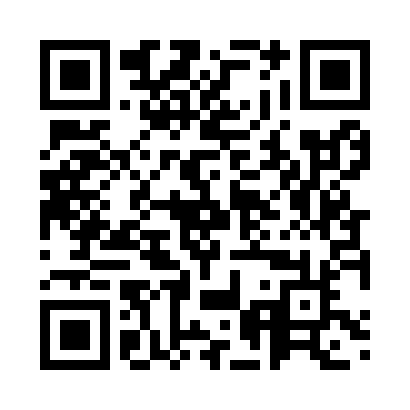 Prayer times for Sumartin, CroatiaWed 1 May 2024 - Fri 31 May 2024High Latitude Method: NonePrayer Calculation Method: Muslim World LeagueAsar Calculation Method: ShafiPrayer times provided by https://www.salahtimes.comDateDayFajrSunriseDhuhrAsrMaghribIsha1Wed3:535:4512:504:447:559:402Thu3:515:4412:494:447:569:413Fri3:495:4312:494:457:579:434Sat3:475:4112:494:457:589:455Sun3:455:4012:494:457:599:466Mon3:435:3912:494:468:009:487Tue3:415:3712:494:468:019:508Wed3:395:3612:494:478:039:529Thu3:385:3512:494:478:049:5310Fri3:365:3412:494:478:059:5511Sat3:345:3312:494:488:069:5712Sun3:325:3112:494:488:079:5913Mon3:305:3012:494:488:0810:0014Tue3:285:2912:494:498:0910:0215Wed3:275:2812:494:498:1010:0416Thu3:255:2712:494:498:1110:0517Fri3:235:2612:494:508:1210:0718Sat3:215:2512:494:508:1310:0919Sun3:205:2412:494:508:1410:1020Mon3:185:2312:494:518:1510:1221Tue3:165:2212:494:518:1610:1422Wed3:155:2212:494:518:1710:1523Thu3:135:2112:494:528:1810:1724Fri3:125:2012:494:528:1910:1825Sat3:105:1912:504:528:2010:2026Sun3:095:1912:504:538:2110:2127Mon3:085:1812:504:538:2210:2328Tue3:065:1712:504:538:2310:2429Wed3:055:1712:504:548:2410:2630Thu3:045:1612:504:548:2510:2731Fri3:035:1612:504:548:2510:29